Wie is het??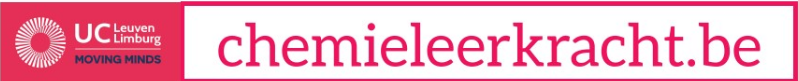 InleidingWil je op een leuke manier de chemische elementen van het periodiek systeem inoefenen? Probeer dan zeker dit spel eens. Vind jij als eerste het element dat je tegenspeler heeft? Dan mag jij je de koning van het periodiek systeem noemen.Inhoud2 kaders met de elementen
24 kaartjes met elementen eropVoor het spelenDit spel kan je met 2 personen spelen. Kies elk één kader en zet de elementen rechtop. Leg alle kaartjes met het element naar beneden op de tafel en kies er elk één uit. Pas op!  Laat je element niet aan je tegenspeler zien. SpelregelsDe jongste speler mag beginnen. Als je aan de beurt bent mag je één vraag stellen om er achter te komen welk element je tegenstander heeft. Let op! Je mag alleen maar ja/nee vragen stellen. Het antwoord dat je krijgt op je vraag, bepaalt welke elementen je al kan dichtklappen. Wanneer je weet welk element je tegenstander heeft zich je het luidt op. Degene die het element het eerst kan raden is gewonnen. Tips/UitbreidingenVragen die je bijvoorbeeld kan stellen:Is het een element van groep I?Is het vloeibaar?Is het een vaste stof?Heeft het element … aantal valentie-elektronen?Heeft het element elektronen op de K-schil?…Als uitbreiding kan je ook het aantal beurten die voorbijgaan voor je het juiste element raad tellen.
Degene die na enkele keren de minste beurten heeft nodig gehad is dan de winnaar.